  Alarmsentral Brann Innlandet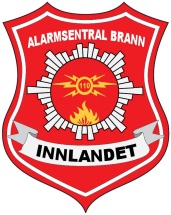   Vangsvegen 155  2317 Hamar  Tlf: 61 14 80 00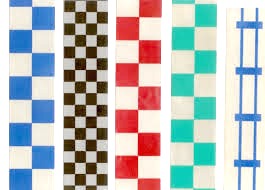   Epost: 110sentralen@110-innlandet.no MELDING OM OVERNATTINGLeietaker er kjent med branninstruks for overnatting og de brannsikringstiltaksom finnes på skolen/barnehagen/objektet.Dette skjemaet fylles ut og sendes til nedenforstående hver gang skolen/barnehagen/objektet brukes til overnatting.:Tlf.:	61 14 80 00		E-post: 110sentralen@110-innlandet.no

Ved Telefon:      AdresseSkole / barnehage / annet objektSkole / barnehage / annet objektSkole / barnehage / annet objektSkole / barnehage / annet objektvil LeietakerLeietakerLeietakerLeietakerovernatte i tiden overnatte i tiden –Antall netter:Antall netter:Antall personer:Antall personer:Leierens ansvarlige:Tlf.:      Objektets ansvarlige:Tlf.:      eller:Tlf.:      